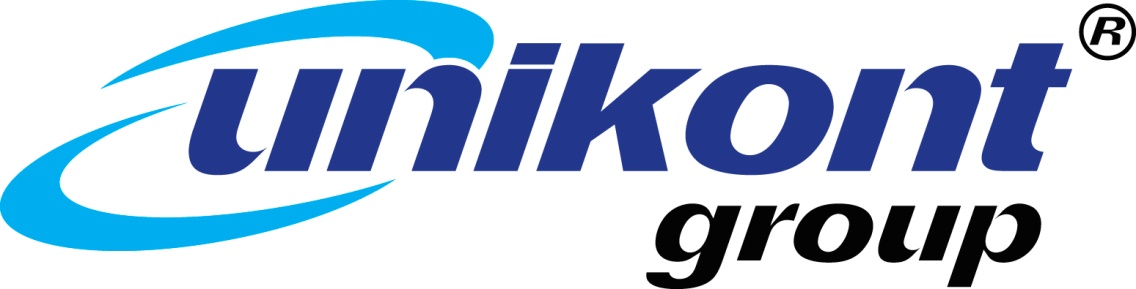 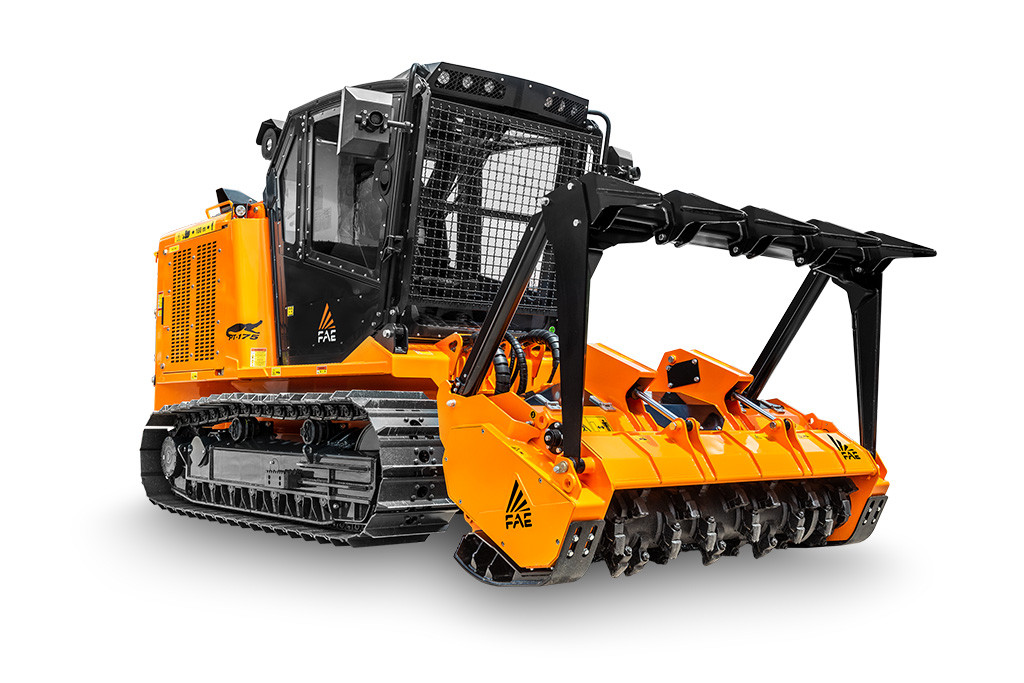 Technická a cenová nabídka pro (Název společnosti) Pásový nosič nářadí FAE PT-175POPIS STROJE
Kompaktní, výkonný pásový nosič.FAE PT-175 je pásový nosič navržený pro lesnické práce. Robustní konstrukce a dokonalý podvozek, zajišťuje výbornou manévrovací schopnost v nepřístupných místech, kde je vyžadována vysoká obratnost a efektivita. Vysoký výkon motoru a nízká pracovní hmotnost umožňuje pásovému nosiči PT-175 práci ve strmých svazích a měkkém terénu.Pásový speciál je osazen lesní frézou FAE 140/U, pro kterou byl vyvinut exkluzivní systém Sonic, který zvyšuje účinnost drcení pro dosažení maximální produktivity při minimální spotřebě paliva.NEJDŮLEŽITĚJŠÍ VLASTNOSTISílaFlexibilita a spolehlivost jednoho z nejoblíbenějších čtyřválcových motorů na světě. Motor CAT C4.4 Tier 4/Stage V o vynikajícím výkonu 173 koní.TechnologieHigh-tech tělo i duše.Integrovaný systém vyvinutý společností FAE pro zajištění maximálního výkonu.Síť senzorů pro monitorování klíčových provozních parametrů, díky které lze vše v PT-175 monitorovat.PohodlíNavrženo pro maximální komfort obsluhy.Kabina ROPS/FOPS/OPS – průmyslový benchmark. Okna z LEXAN™, ergonomické joysticky, pneumatické sedadlo, 7“barevný displej pro monitorování a úpravu všech provozních funkcí.PrácePT-175 byl zkonstruován s jasným cílem: Optimalizovat lesnické práce.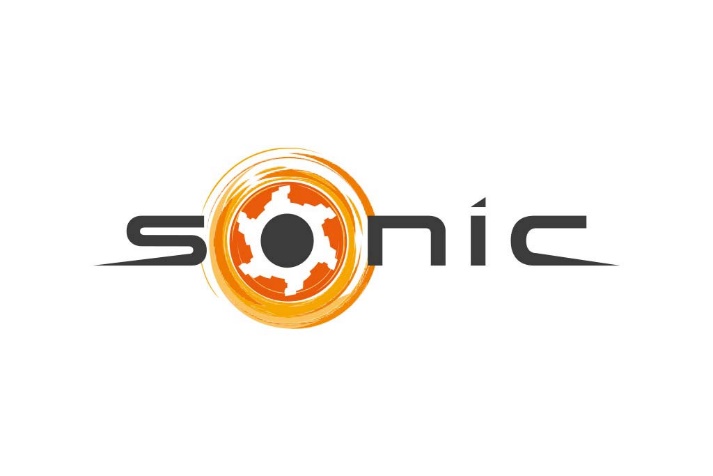 Lesní fréza 140/U vám zaručí vysokou efektivitu při drcení dřevin a po-těžebních zbytků, vytváření protipožárních pruhů a práci v blízkosti elektrických vedení, ropovodů a plynovodů.Sonic systémSonic je chytrý, flexibilní systém, který automaticky kalibruje hydraulické parametry mulčovače, pomocí ovládací skříňky, která umožňuje fréze pracovat autonomně při maximálním pracovním zatížení, a to za všech pracovních podmínek. Sonic zaručuje dokonalou harmonii mezi nosičem a frézou FAE. Zvyšuje výkon stroje o 30 %.DostupnostPásový nosič PT byl navržen pro práci ve strmém, měkkém či nerovném terénu s malým prostorem pro manévrování. Dostupnost vertikální 45° a laterální 32°, vysoký výkon a nízká provozní hmotnost.Minimální tlak na zem: 0,28 kg/cm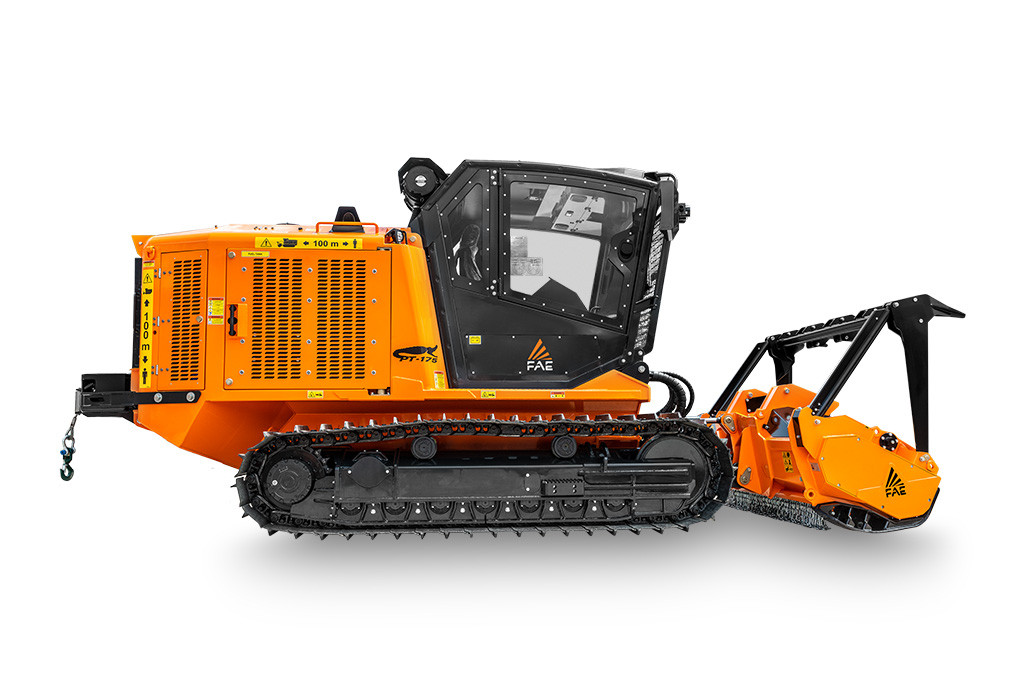 MOTOR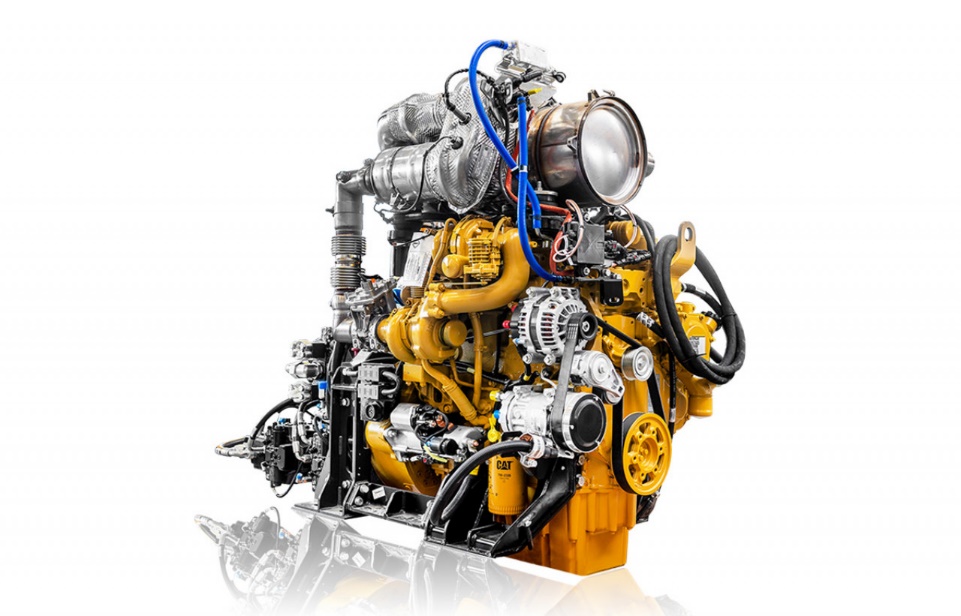 Můžete počítat s motorem FAE PT-175. Čtyřválec Caterpillar C4.4 Acert je celosvětově velmi uznávaný a oblíbený motor. Tento motor je vybaven dvěma turbodmychadly s dochlazovačem, technologií Acert a vstřikováním Common Rail, což dohromady produkuje působivých 173 k. Efektivní, spolehlivý, s vynikajícím poměrem spotřeba/výkon. Zdvihový objem 4,4 litru a chladicí systém navržený speciálně pro FAE PT-175 zajišťují špičkový výkon v náročných podmínkách.Normy Tier 4 Final/Stage V jsou zaručeny kombinací technologií - filtr pevných částic (DPF), selektivní katalytický redukční systém (SCR) a oxidační katalyzátor (DOC).Kombinace, která maximalizuje dobu provozuschopnosti a vyžaduje minimální údržbu v průběhu času, je dosažená pasivní regenerací, která nevyžaduje přerušení práce.EFEKTIVNÍ A SPOLEHLIVÝ PŘEVODPřevody navržené pro FAE PT-175 jsou založeny na dvou základních konceptech: TECHNOLOGIE A INTEGRACEElektronicky řízená čerpadla a senzory plus vyhrazená řídicí jednotka, společně zajišťují maximální výkon. Systémy jsou navrženy tak, aby umožnily motoru CAT C4.4 Acert pracovat vždy při optimálních otáčkách.Hydrostatická převodovka FAE PT-175 slouží také k tlumení provozního zatížení. To zajišťuje, že nosič a jeho klíčové komponenty jsou vystaveny menšímu namáhání, což snižuje opotřebení. Konečným výsledkem je delší životnost než u mechanické převodovky.Integrovaná funkce řízení zátěže FAE PT-175 optimalizuje správu napájení a zajišťuje, že lesní fréza vždy pracuje maximálním výkonem a zároveň podle potřeby snižuje rychlost pojezdu.Jízdní stupně: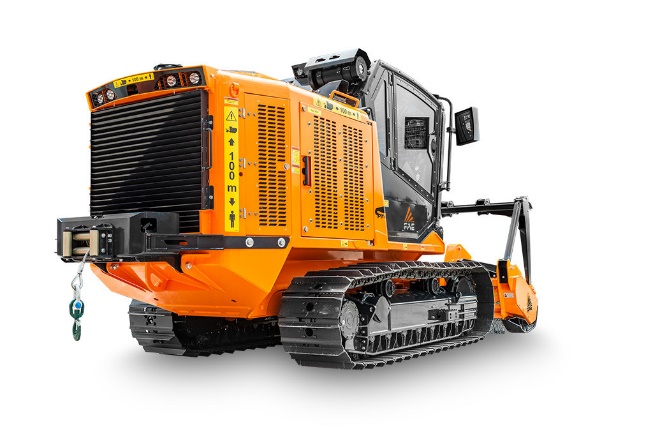 Pomalý režim dopředu:		0-4 km/hRychlý režim dopředu:		0-7 km/hPomalý režim dozadu:		0-4 km/hRychlý režim dozadu:		0-7 km/h“HEAVY DUTY“ PODVOZEKPodvozek FAE PT-175 je navržen tak, aby poskytoval maximální provozní výkon a spolehlivost i v těch nejnáročnějších podmínkách. 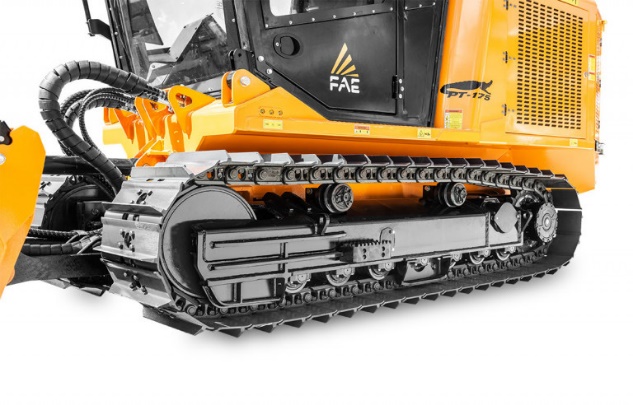 Prvotřídní komponenty Berco – řetězy, s doživotním mazáním nabízejí delší životnost než konvenční řetězy, a zároveň poskytují vyšší komfort obsluhy. Pevné, spolehlivé rolny dozerového typu. Pro rolny jsou k dispozici dvě možnosti ochranných krytů, pro lepší přizpůsobení různým pracovním podmínkám a prostředí. Technologie oscilačního podvozku pro vynikající trakci a pohodlí.Konvenční geometrie zajišťuje nízké těžiště a optimální kontakt mezi řetězem a hnacím kolem. Dva základní prvky pro nejlepší možnou práci i na svazích. Rozvor FAE PT-175 také rozšiřuje plochu, na kterou je rozloženo zatížení, což znamená nižší měrný tlak na půdu. Rámy podvozku PT-175 jsou navrženy tak, aby vydržely velké namáhání a usnadnily údržbu.KABINA ŘIDIČE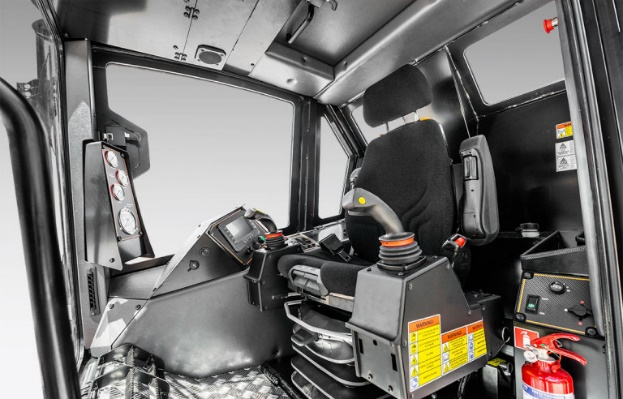 Kabina FAE PT-175 je navržena pro ty, kteří pracují v extrémních podmínkách. Je ergonomická, zvukotěsná a zaručuje optimální viditelnost, což z ní činí průmyslový benchmark. Joysticky zabudované do pneumatického odpruženého sedadla umožňují snadné a přesné ovládání PT-175. Ovládací prvky na boční konzoli jsou rozmístěny tak, aby byly uživatelsky přívětivé. 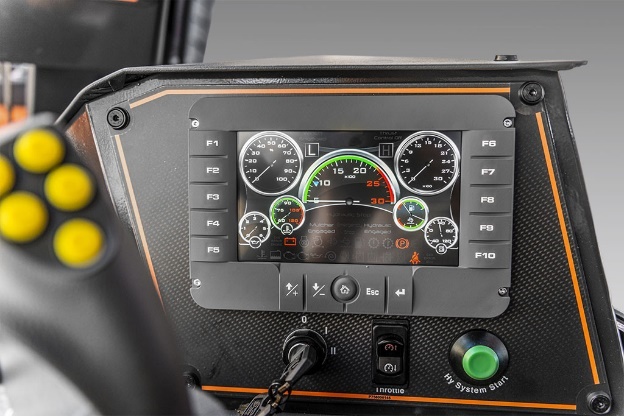 Kabina je vybavena 7" barevný displejem, který udržuje základní parametry nosiče neustále pod kontrolou. Certifikace ROPS/FOPS/OPS splňuje nejvyšší standardy bezpečnosti obsluhy i v těch nejnáročnějších aplikacích. Větrací otvory systému klimatizace umístěné po celé kabině poskytují veškerý komfort, který obsluha potřebuje, v horkém i chladném počasí.K dispozici je také volitelný systém přetlakování kabiny. Velká 12mm okna z LEXAN™, odolná proti nárazu a poškrábání poskytují vynikající výhled. Výkonné LED pracovní světlomety poskytují široké pokrytí a zajišťují přesnou a bezpečnou práci za všech podmínek. TECHNICKÉ DATA PÁSOVÉHO NOSIČE FAE PT-175
ROZMĚRY STROJE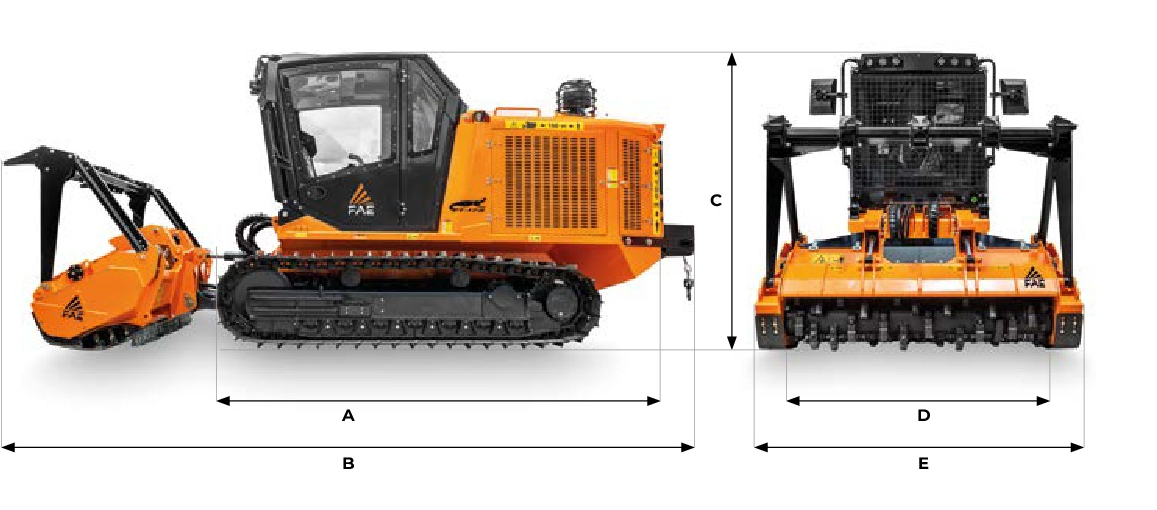 A Celková délka bez příslušenství	4518 mm	C Max výška	2654 mmB Přepravní délka se 140U na zemi	6422 mm	D Celková šířka s pásy	2050 mm		E Uvedeno v tabulce příslušenstvíZÁKLADNÍ VÝBAVA PÁSOVÉHO NOSIČE PT-175 
Systém "After-treatment" DOC/DPF/SCR Motor CAT 4.4l, 4 válec, 173 HP, Tier 4FHydrostatický převod pohonuHydrostatický převod příslušenstvíZákladní funkce "Load Control"Držák příslušenství s plovoucí polohouOscilační podvozekŘetězy pásu mazané, rolny typu Dozer Kombinovaný hliníkový chladič proti ucpávání žeberKabina ROPS/FOPS/OPS – schválena		Komfortní sedadlo řidiče (ohřev a vzduchově odpružené)Ergonomické joystickyTopení & Klimatizace2x únikové dveřeOkna kabiny z Lexan® Filtrace vzduchu v kabině proti prachuLCD barevný 7" display	MP3/CD bluetooth rádio LED pracovní světlaSonic Systém FAE®PÁSY – PODVOZEKSTD - 500 mm ocelové články pásů s jedním žebrem – uzavřený a mazaný řetěz	STD - 700 mm ocel. články s 1 žebrem – uzavřený a mazaný řetěz (široký rozchod)PŘÍSLUŠENSTVÍ
Zadní naviják s tažnou silou 6 tZadní kamera s extra displejem a přídavným osvětlením HDServisní osvětlení motorového prostoru + plnící olejové čerpadloRevers. proporcionální ventilátor pro chladič motoru (hydr. ovládání lopatek)	Uzavírací systém přívodu vzduchu do motoru – nouzové zastavení motoruPředehřívací systém motoru a hydraulického olejeČelní ochranné pletivo předního sklaPřetlakový systém vzduchu pro kabinu řidiče – proti vniknutí prachuVšechna okna kabiny z 6 mm silného polykarbonátu Lexan Margard"HEAVY DUTY" Filtrace (Odtokový filtr pro okruh podvozku a frézy + ejektor)Lehká ocelová stříška nad motorovým prostoremBarva stroje na přání (RAL kód) Vedení pásového řetězu (1 ks na každé straně)Ochrana pojezdového ústrojí – spodních rolen a hnacích rolen před kamenímBIO olej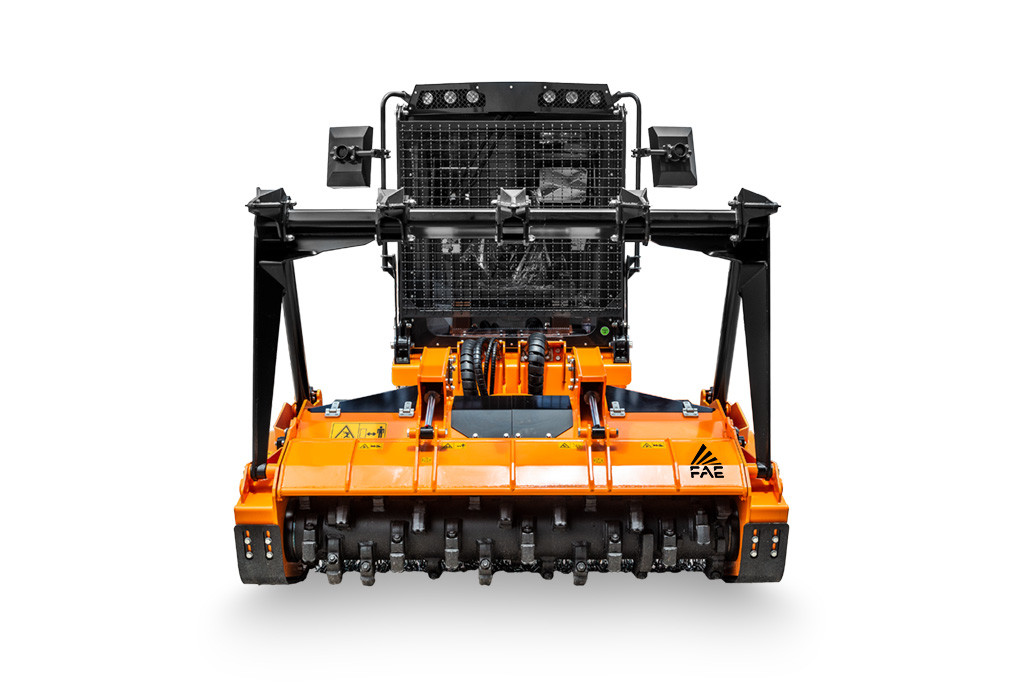 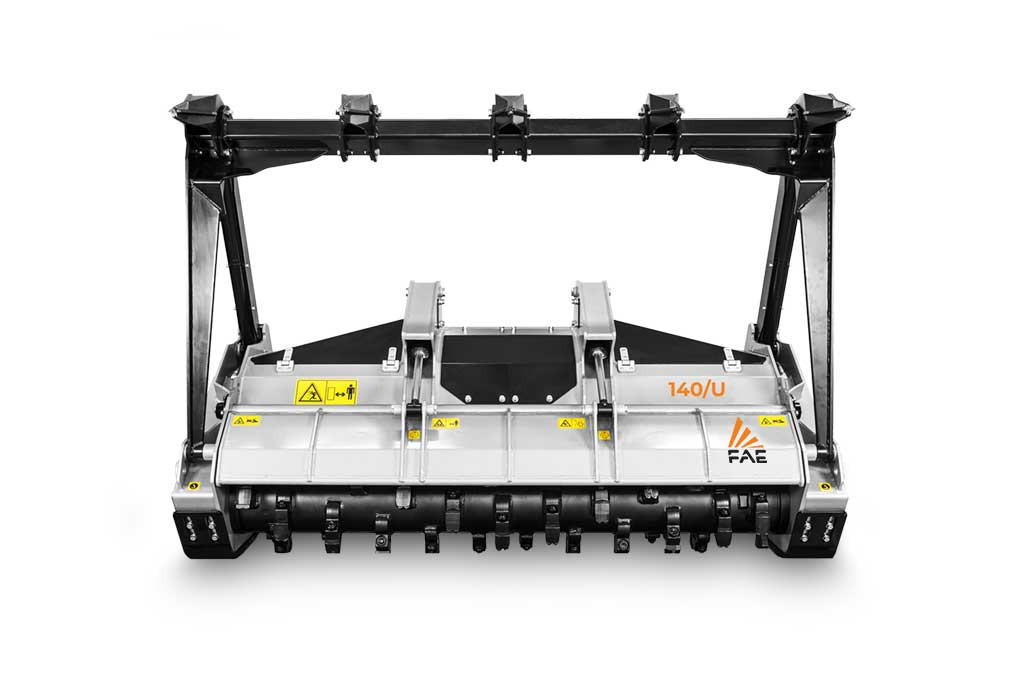 Lesní hydraulická fréza FAE 140/U-175TECHNICKÝ POPIS STROJE140/U je nejmenší model v produktové řadě. Díky své malé velikosti je ideální pro drcení dřevin a po-těžebních zbytků, a to až do průměru 25 cm. Rovněž je lesní fréza 140/U ideální pro vytváření protipožárních pruhů a práci v blízkosti elektrických vedení, ropovodů a plynovodů. Robustní rám umožňuje použití s pásovými vozidly.NEJDŮLEŽITĚJŠÍ VLASTNOSTIKompatibilní se systémem SonicPro frézu 140/U byl vyvinut exkluzivní systém Sonic, který zvyšuje účinnost drcení pro dosažení maximální produktivity při minimální spotřebě paliva.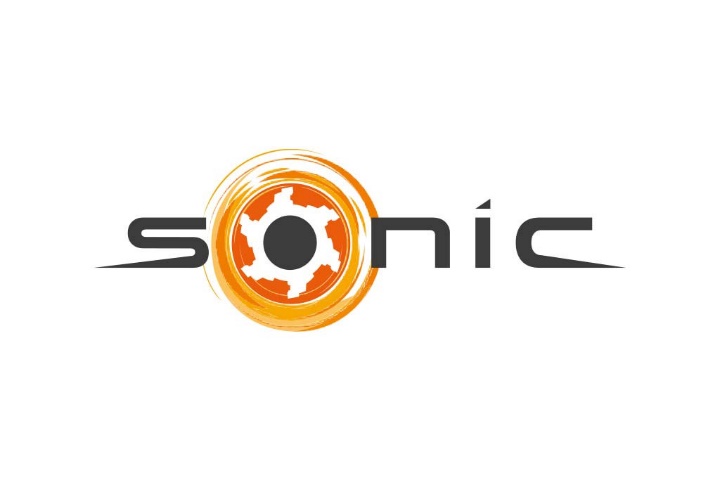 ZÁKLADNÍ VÝBAVA LESNÍ FRÉZY 
Hydraulická zadní kapotaOchrana hydraulických pístnicUzavřený rám strojeSjednocené mazací bodyOchranné řetězyVyměnitelné protiostří M/HServisní opěrná nohaŘemenový převodHydraulický motor 160cc DanfossSystém SonicPřišroubované hřídele rotoru (z kované oceli)Nastavitelné ližinyPŘÍSLUŠENSTVÍ
Rotor typu Bite LimiterRotor typu I HSManuálně ovladatelný ochranný rám L/S-175 PT175Hydraulicky ovladatelný ochranný rám L/S/HY-175 PT175Hrabací zuby typu L – 3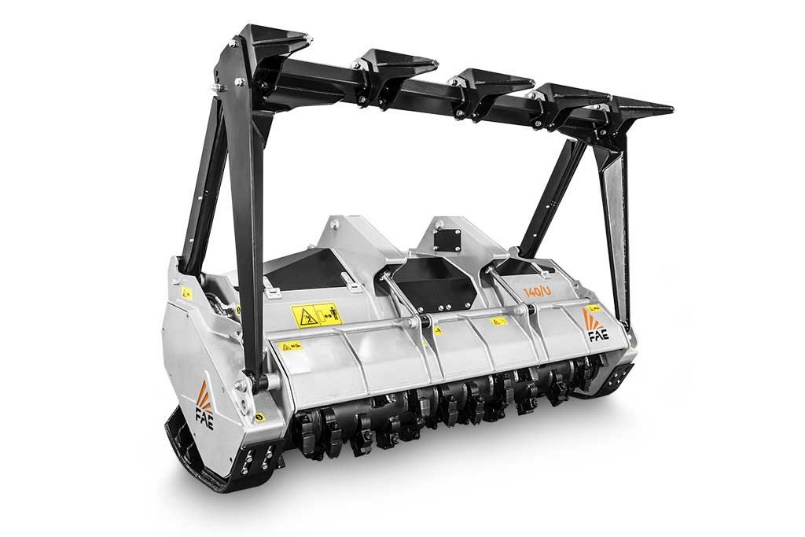 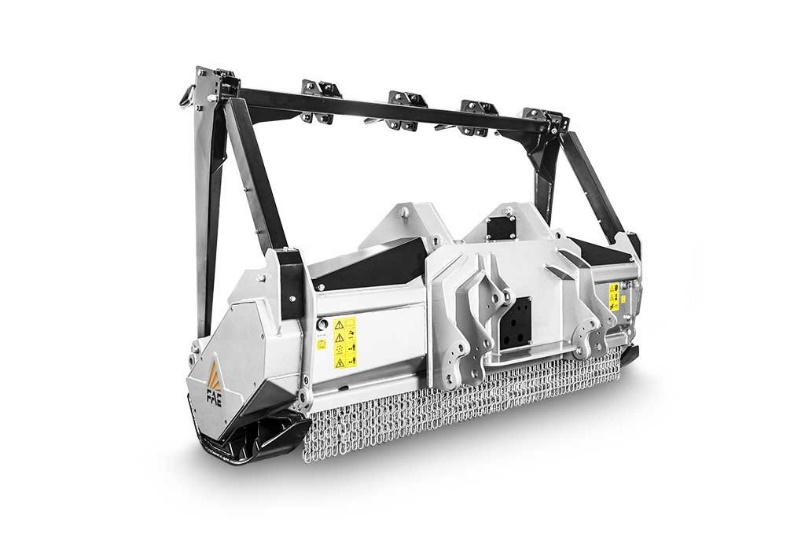 ROTOR TYP C x I
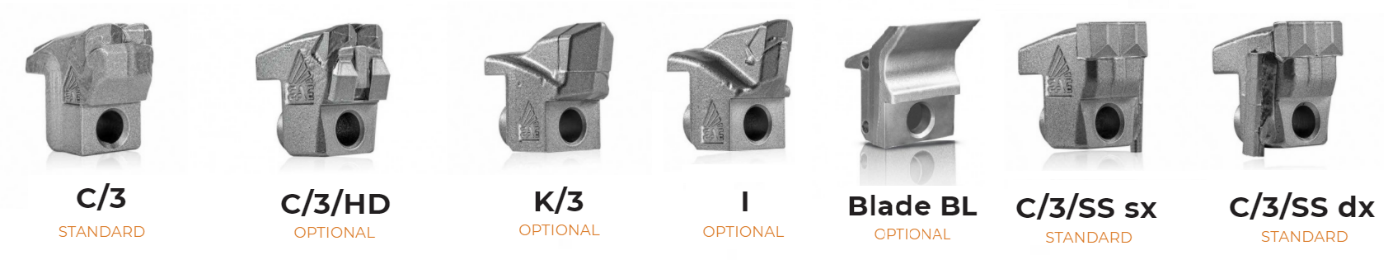 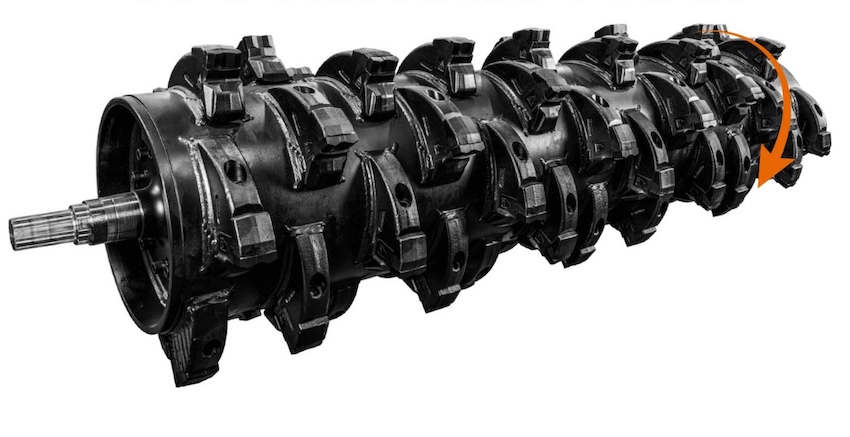 ROTOR TYP BL (Bite Limiter)
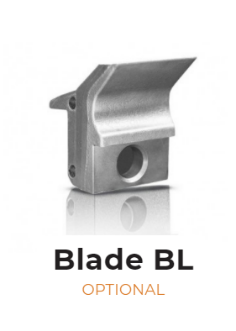 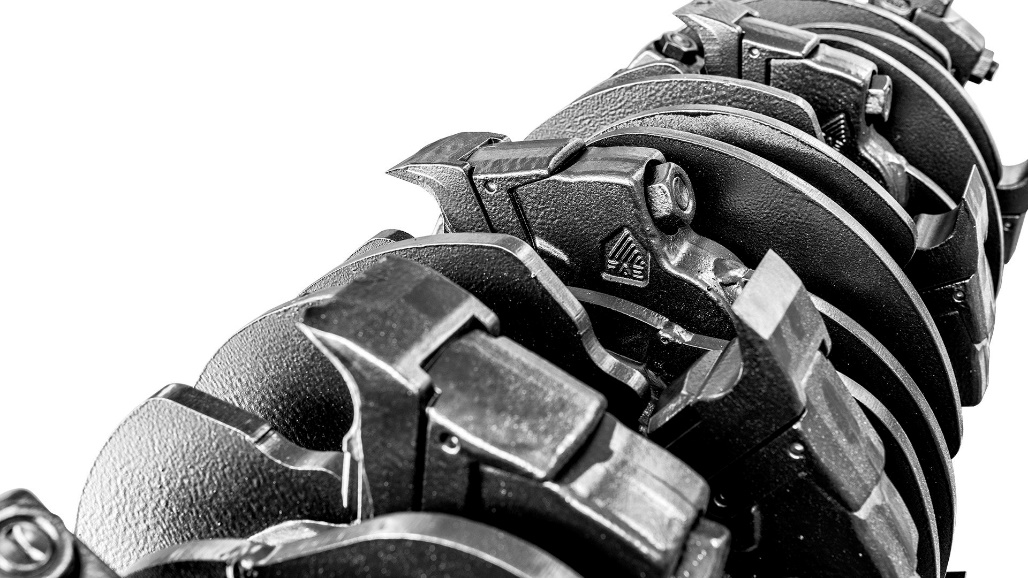 TECHNICKÁ SPECIFIKACE
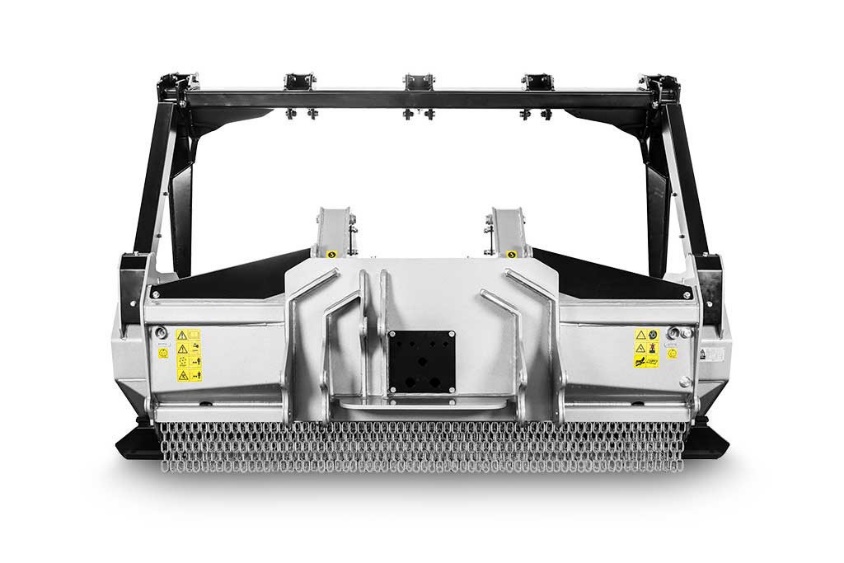 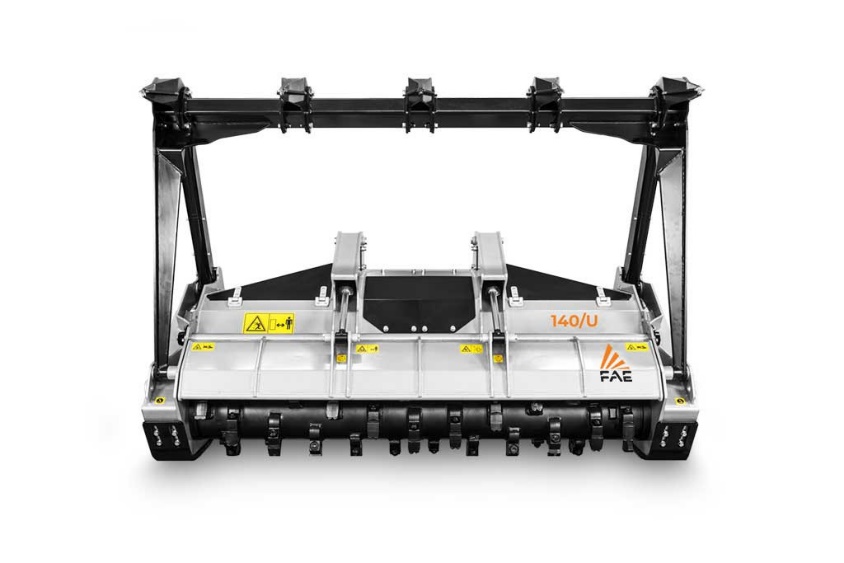 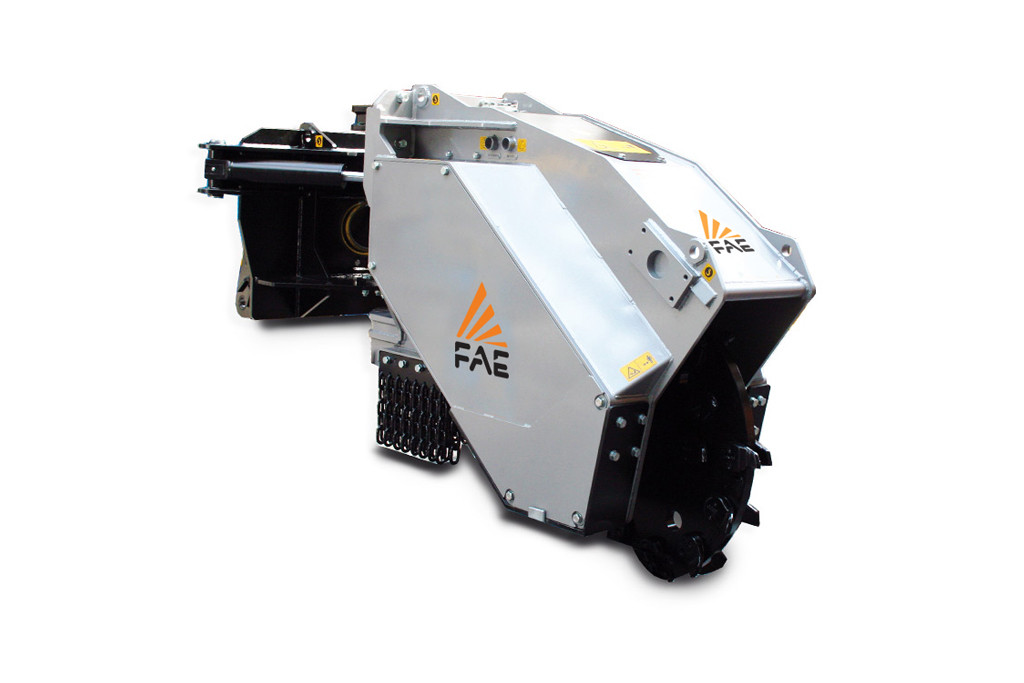 Hydraulická pařezová fréza FAE 200/SCTECHNICKÝ POPIS STROJEPařezová fréza se systémem pevných zubů pro speciální nosiče nářadí.200/SC dokáže drtit velké pařezy a kořeny až do průměru 400 cm a hloubky 70 cm. Řemenový pohon zaručuje rovnoměrnou hloubku drcení a menší opotřebení zubů při každém použití.ZÁKLADNÍ VÝBAVA LESNÍ FRÉZY 
Jednostranný pohon pomocí řemeneOchrana hydraulických pístnicUzavřený rám strojeSjednocené mazací bodyOchranné řetězySystém SonicDISKOVÝ ROTOR TYP M
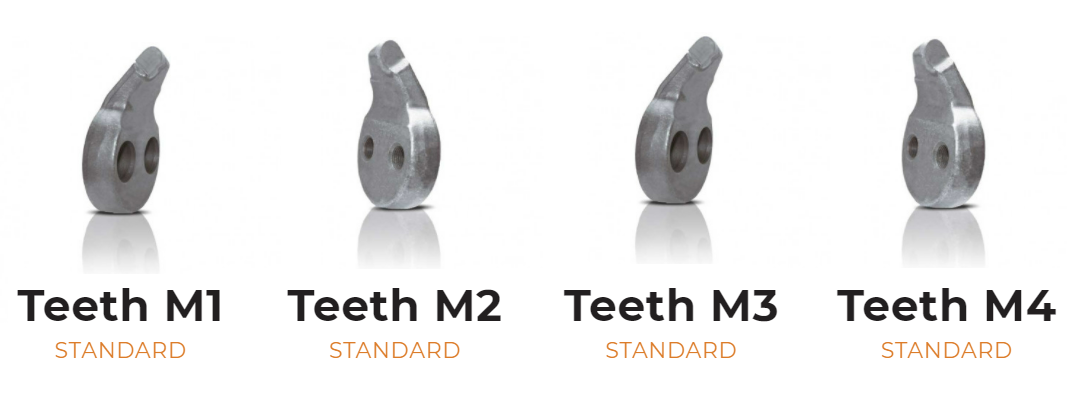 TECHNICKÁ SPECIFIKACE
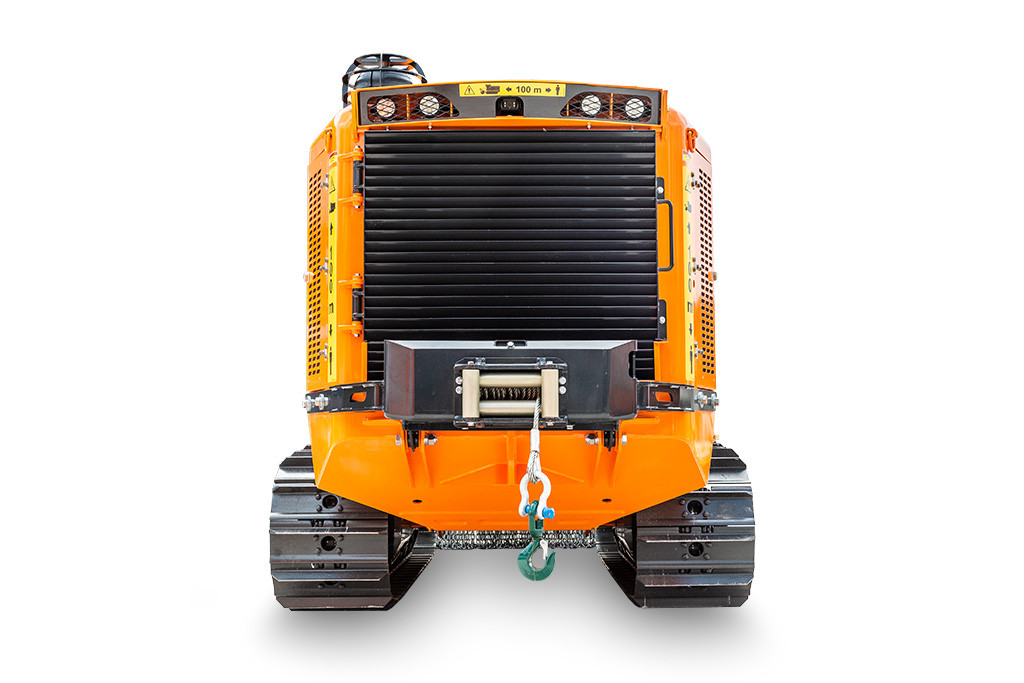 DATAPT-175 T4FVýkon motoru173 koníEmisní normy motoruU.S. EPA Tier 4 Final / EU Stage VPojezdová čerpadla2 – EP pohon – 60 cc – DanfossPojezdové motory2 – HY pohon – 60 cc – RexrothMaximální tlak pojezdu420 BarČerpadlo příslušenství1 – EP pohon – 100 cc – Danfoss Maximální tlak příslušenství350 BarKapacita hydraulické nádrže230 LKapacita palivové nádrže250 LKapacita DEF AdBlue® nádrže19 LŘetěz pohonu155 – mazaný – Berco Spodní rolny / Nosné rolny7 + 7 jednoduchá příruba / 2 + 2 Elektroinstalace24 voltůProvozní hmotnost8589 kg (standardní vybavení, 500 mm)Provozní hmotnost8905 kg (standardní vybavení, 700 mm) Specifikace strojeMODEL140/U/SONIC – 175Hydraulický motor frézy1x – Sonic – 160 cc DanfossPracovní záběr (mm)1827Celková šířka (mm)2171Hmotnost vč. rotoru 1700Průměr rotoru (mm)450Max. průměr drcení (mm)250Počet zubů typ C/3 + C/3/ss38+4                    typ      I + C/3/ss54+2                    typ  BL + C/3/ss30+2MODEL200/SCPracovní záběr (mm)120Celková šířka (mm)680Hmotnost vč. rotoru 1750Průměr rotoru (mm)816Max. průměr drcení (mm)400Počet zubů typ M1+M2+M3+M412+3+12+3Specifikace příslušenství